Apfelmus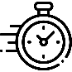 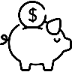 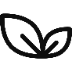 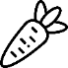 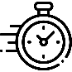 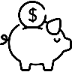 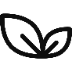 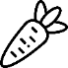 Nach einem Rezept von foobyRezept für 25 Portionen6.25kgÄpfel, geschält,
entkernt, in StückenAlle Zutaten in einer Pfanne aufkochen,Hitze reduzieren, zugedeckt bei kleiner Hitze ca. 15 Min. weichkochen, dabei hie und da rühren.Mit dem Stabmixer fein pürieren, auskühlen.6.25ELZitronensaftAlle Zutaten in einer Pfanne aufkochen,Hitze reduzieren, zugedeckt bei kleiner Hitze ca. 15 Min. weichkochen, dabei hie und da rühren.Mit dem Stabmixer fein pürieren, auskühlen.1.25TLZimtAlle Zutaten in einer Pfanne aufkochen,Hitze reduzieren, zugedeckt bei kleiner Hitze ca. 15 Min. weichkochen, dabei hie und da rühren.Mit dem Stabmixer fein pürieren, auskühlen.3dlWasserAlle Zutaten in einer Pfanne aufkochen,Hitze reduzieren, zugedeckt bei kleiner Hitze ca. 15 Min. weichkochen, dabei hie und da rühren.Mit dem Stabmixer fein pürieren, auskühlen.